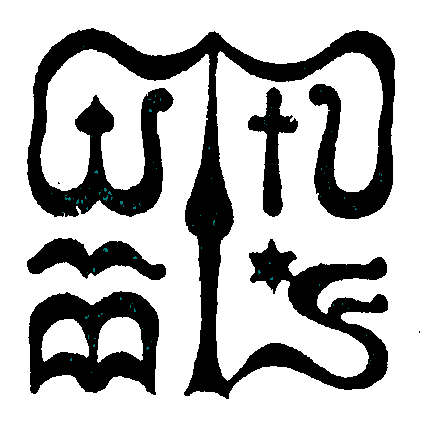 Wesley János Lelkészképző Főiskola Szociális munka szakTantárgy kódjaSMAV351SMAV351SMAV351Tantárgy elnevezéseTörténelmi traumákTörténelmi traumákTörténelmi traumákTantárgy oktatójának neveZombai TamásBeosztása, tudományos fokozataóraadó oktatóPhD hallgatóTantárgy óraszámanappali tagozaton 2 tanóra/ hétlevelező tagozaton 12 vagy16 tanóra/félévnappali tagozaton 2 tanóra/ hétlevelező tagozaton 12 vagy16 tanóra/félévnappali tagozaton 2 tanóra/ hétlevelező tagozaton 12 vagy16 tanóra/félévTanóra típusaelőadás, szemináriumelőadás, szemináriumelőadás, szemináriumMeghirdetési időszakőszi félévőszi félévőszi félévKreditszám 3 kredit 3 kredit 3 kreditA tantárgy oktatásának céljaA magyar társadalomban lezajlott főbb társadalmi folyamatokról nyújt áttekintést a dualizmustól egészen napjainkig. A vizsgált korszakok atmoszférájának megidézése irodalmi alkotások, visszaemlékezések, dokumentum és-játékfilmek részleteinek bemutatásával történik.A magyar társadalomban lezajlott főbb társadalmi folyamatokról nyújt áttekintést a dualizmustól egészen napjainkig. A vizsgált korszakok atmoszférájának megidézése irodalmi alkotások, visszaemlékezések, dokumentum és-játékfilmek részleteinek bemutatásával történik.A magyar társadalomban lezajlott főbb társadalmi folyamatokról nyújt áttekintést a dualizmustól egészen napjainkig. A vizsgált korszakok atmoszférájának megidézése irodalmi alkotások, visszaemlékezések, dokumentum és-játékfilmek részleteinek bemutatásával történik.Szükséges előtanulmányok, feltételezett tudásanyagTársadalomtörténetTársadalomtörténetTársadalomtörténetFejlesztendő kompetenciaterületek:A hallgató képes legyen: kritikus szemlélettel és reflektív módon megfogalmazni társadalmi és szociális problémákat, veszélyeztető tényezőket és a problémakezelés folyamatát.megkülönböztetni a vélekedéseket, sztereotípiákat, előítéleteket a bizonyítékokkal alátámasztott társadalmi tényektől, leírásoktól, elemzésektőla bizalomépítésre, a nyílt, hiteles, hatékony kommunikációraszükségletfelmérésre, az egyén és környezete közötti folyamatoknak, kölcsönhatásoknak, problémáknak holisztikus elemzésére.A hallgató képes legyen: kritikus szemlélettel és reflektív módon megfogalmazni társadalmi és szociális problémákat, veszélyeztető tényezőket és a problémakezelés folyamatát.megkülönböztetni a vélekedéseket, sztereotípiákat, előítéleteket a bizonyítékokkal alátámasztott társadalmi tényektől, leírásoktól, elemzésektőla bizalomépítésre, a nyílt, hiteles, hatékony kommunikációraszükségletfelmérésre, az egyén és környezete közötti folyamatoknak, kölcsönhatásoknak, problémáknak holisztikus elemzésére.A hallgató képes legyen: kritikus szemlélettel és reflektív módon megfogalmazni társadalmi és szociális problémákat, veszélyeztető tényezőket és a problémakezelés folyamatát.megkülönböztetni a vélekedéseket, sztereotípiákat, előítéleteket a bizonyítékokkal alátámasztott társadalmi tényektől, leírásoktól, elemzésektőla bizalomépítésre, a nyílt, hiteles, hatékony kommunikációraszükségletfelmérésre, az egyén és környezete közötti folyamatoknak, kölcsönhatásoknak, problémáknak holisztikus elemzésére.Tantárgyi leírás (tematikával együtt)Nagyobb társadalmi összefüggések felismerésének képessége, az egyéni nézőpontból a makroszintű folyamatokig való eljutás képessége. Az előadások során állandóan visszatérő momentumok: -Kiszolgáltatottság érzése: nem vagyunk urai sorsunknak. -A dolgok ritkán fehérek vagy feketék.-Hogyan válnak ellenségekké emberek?	-Miért morzsolódik fel az emberek közötti szolidaritás?-Miért nem cselekszünk, ha látjuk, hogy igazságtalanság történik?Nagyobb társadalmi összefüggések felismerésének képessége, az egyéni nézőpontból a makroszintű folyamatokig való eljutás képessége. Az előadások során állandóan visszatérő momentumok: -Kiszolgáltatottság érzése: nem vagyunk urai sorsunknak. -A dolgok ritkán fehérek vagy feketék.-Hogyan válnak ellenségekké emberek?	-Miért morzsolódik fel az emberek közötti szolidaritás?-Miért nem cselekszünk, ha látjuk, hogy igazságtalanság történik?Nagyobb társadalmi összefüggések felismerésének képessége, az egyéni nézőpontból a makroszintű folyamatokig való eljutás képessége. Az előadások során állandóan visszatérő momentumok: -Kiszolgáltatottság érzése: nem vagyunk urai sorsunknak. -A dolgok ritkán fehérek vagy feketék.-Hogyan válnak ellenségekké emberek?	-Miért morzsolódik fel az emberek közötti szolidaritás?-Miért nem cselekszünk, ha látjuk, hogy igazságtalanság történik?Kötelező és ajánlott irodalomMagyar társadalomtörténeti olvasókönyv 1944-től napjainkig. (2004) Szerk.: Valuch Tibor. OSIRIS Kiadó. ISBN: 9789634462965Polcz Alaine: Asszony a fronton (2017) Jelenkor Kiadó ISBN: 9789636766733Kertész Imre: Sorstalanság. (2016) Magvető Kiadó ISBN:9789631424645Varlam Salamov: Kolima: Történetek a sztálini lágerekről. (1989) Szabad Tér- Európa ISBN: 963-7810-07-2Faludy György: Pokolbéli víg napjaim: (2015) Alexandra Kiadó. ISBN: 9789633700402Magyar társadalomtörténeti olvasókönyv 1944-től napjainkig. (2004) Szerk.: Valuch Tibor. OSIRIS Kiadó. ISBN: 9789634462965Polcz Alaine: Asszony a fronton (2017) Jelenkor Kiadó ISBN: 9789636766733Kertész Imre: Sorstalanság. (2016) Magvető Kiadó ISBN:9789631424645Varlam Salamov: Kolima: Történetek a sztálini lágerekről. (1989) Szabad Tér- Európa ISBN: 963-7810-07-2Faludy György: Pokolbéli víg napjaim: (2015) Alexandra Kiadó. ISBN: 9789633700402Magyar társadalomtörténeti olvasókönyv 1944-től napjainkig. (2004) Szerk.: Valuch Tibor. OSIRIS Kiadó. ISBN: 9789634462965Polcz Alaine: Asszony a fronton (2017) Jelenkor Kiadó ISBN: 9789636766733Kertész Imre: Sorstalanság. (2016) Magvető Kiadó ISBN:9789631424645Varlam Salamov: Kolima: Történetek a sztálini lágerekről. (1989) Szabad Tér- Európa ISBN: 963-7810-07-2Faludy György: Pokolbéli víg napjaim: (2015) Alexandra Kiadó. ISBN: 9789633700402Ismeretek ellenőrzésének módjaórai előadások, vizsgaórai előadások, vizsgaórai előadások, vizsgaTantárgy tárgyi követelményeitanterem – projektor – számítógép tanterem – projektor – számítógép tanterem – projektor – számítógép 